Registration for childcareGeneral Information: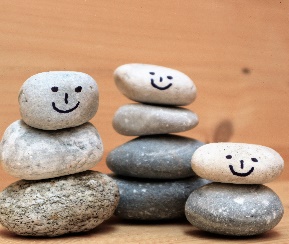 Childcare is organized in cooperation with the Family Service of the University of Innsbruck.Only pedagogically trained and/or experienced staff are employed. Children of the age from 6 months to 10 years are approved. Important: During the care times, the parent or guardian must be reachable by telephone or message!Child’s name:Birthday:Name of the mother/father and  phone number:Requested times (day; from-to):Particularities/Allergies:Remarks: